––––––––––––––––––––––––––––––––––––––––––––––––––––––––––––––––––––––––––NávratkaOrganizácia: ..........................................................................................................		..........................................................................................................		..........................................................................................................Potvrdzujeme účasť zástupcu organizácie p.: ....................................................................... na 23. valnom zhromaždení PEFC Slovensko, ktoré sa uskutoční dňa 7. decembra 2022 so začiatkom o 10.00 hod. v hoteli Národný dom v Banskej Bystrici.Vyplnenú návratku zašlite na info@pefc.sk, resp. poštou na adresu PEFC SK alebo faxom najneskôr do 2.12.2022. 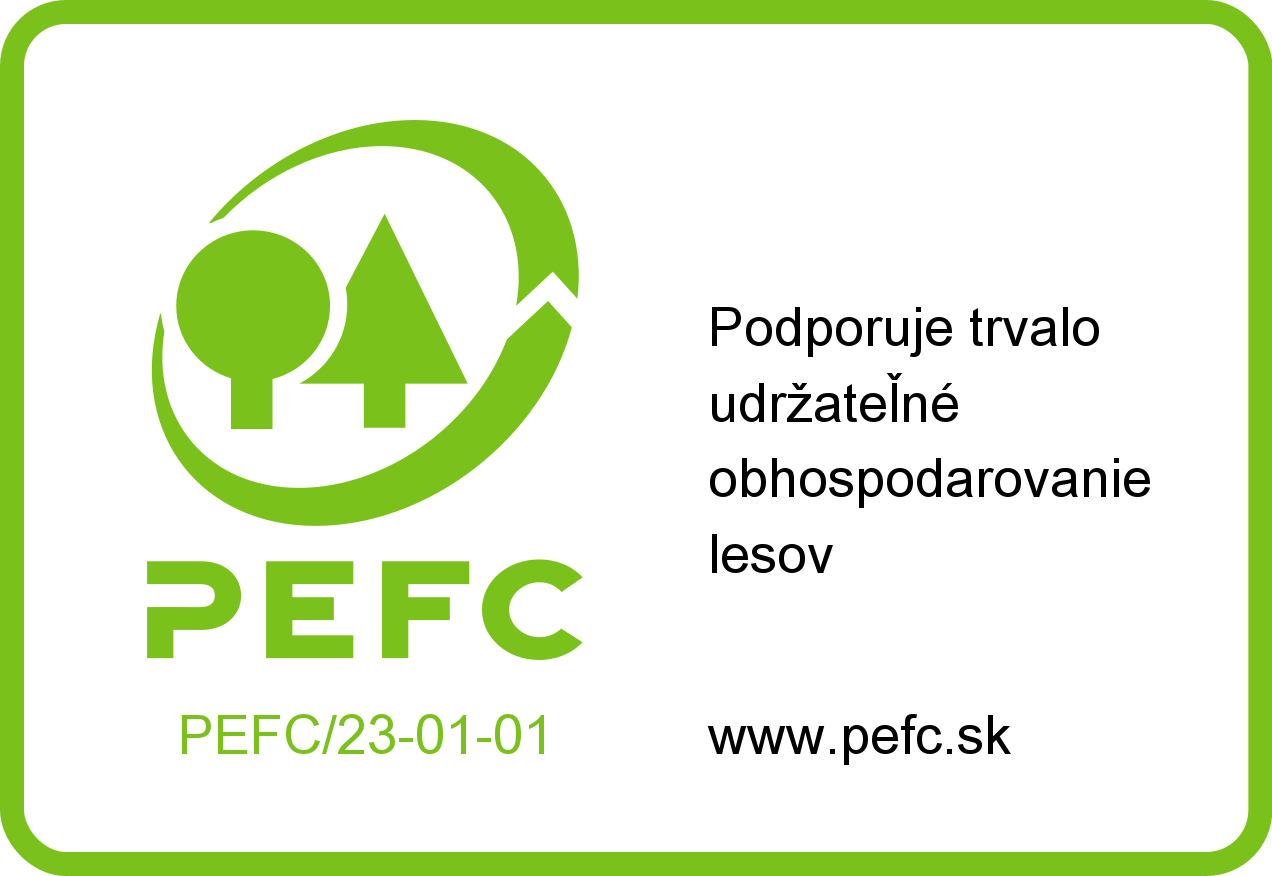 PEFC SlovenskoT. G. Masaryka 24960 01 Zvolenwww.pefc.skinfo@pefc.sk